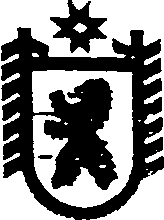 Российская ФедерацияРеспублика КарелияСовет Валдайского сельского поселенияXXXVI  СЕССИЯ      III     СОЗЫВА   РЕШЕНИЕот 26 октября  2016  года   № 118п. ВалдайО внесении изменений  в  решение Совета Валдайского сельского поселения  № 25 от 22 октября 2010 года «Об установлении земельного налога на территории Валдайского сельского  поселения»Рассмотрев Протест Прокуратуры на решение Совета Валдайского сельского поселения  № 25 от 22 октября 2010 года «Об установлении земельного налога на территории Валдайского сельского  поселения»,  Совет Валдайского сельского поселения РЕШИЛ:Внести следующие изменения в решение VI  cсессии Совета Валдайского сельского поселения III созыва № 25 от 22 октября 2010 года «Об установлении земельного налога на территории Валдайского сельского  поселения.В абзаце третьем подпункта 1 пункта 3 решения слова «и физическими лицами, являющимися индивидуальными предпринимателями,» исключить; слова « 30 апреля» заменить словами «1 февраля»      1.2  В подпункте 1 и 2 пункта 4 слова «по месту нахождения земельного участка» заменить словами « по своему выбору»Пункт 4.1. изложить в следующей редакции:«4.1.Освободить от уплаты налога в отношении одного земельного участка (по выбору налогоплательщика), приобретенного (предоставленного) для личного подсобного хозяйства, садоводства, огородничества или животноводства, а также дачного хозяйства, следующие категории налогоплательщиков:4.1.1.Участники и инвалиды Великой Отечественной войны;4.1.2.Ветераны и инвалиды боевых действий.2. Опубликовать настоящее решение в газете «Доверие» и разместить на официальном сайте Сегежского муниципального района, раздел «Муниципальные образования - Валдайское сельское поселение» (http://home.onego.ru/~segadmin/omsu_selo_Valday).Председатель Совета Валдайского сельского поселения						 Л.А.СаксоноваГлава Валдайского сельского поселения                                                                  		   В.М.Забава